Comune di PabillonisProvincia Sud SardegnaRegistro degli accessiLinee guida Anac FOIA (del. 13/09/2016)Circolare n. 2/2017 del Ministro per la semplificazione e la P.A. (del 30/05/2017)Elenco delle richieste di accesso (atti, civico e generalizzato) con indicazione dell’oggetto e della data della richiesta nonché del relativo esito con la data della decisioneDa aggiornare con cadenza semestrale* in Amministrazione Trasparente (Altri contenuti/Accesso Civico)Registro degli accessi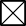 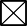 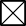 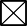 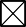 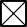 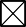 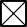 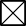 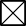 ISTANZAISTANZAISTANZAISTANZAISTANZAISTANZAISTANZAESITOESITOESITOTipo di accessoTipo di accessoProt.Prot.DataOggettoOggettoProt.DataDefinizioneCivico Generalizzato× DocumentaleCivico Generalizzato× Documentale6867686703/11/2017A.C. Richiesta di accesso agli atti pratica SUAPE ai sensi dell’art. 22 della legge 241/90 e s.m.i.A.C. Richiesta di accesso agli atti pratica SUAPE ai sensi dell’art. 22 della legge 241/90 e s.m.i.724516/11/2017Irricevibile (art. 2 L.241/1990)Accoglimento previa notifica ai controinteressati× Accoglimento sempliceAccoglimento con differimento o limitazione Accoglimento dopo preavviso di rigetto Rigetto previo preavviso di rigetto(In caso di esito negativo o, per i controinteressati, in caso di accoglimento in lamentata violazione dei loro diritti)ISTANZA DI RIESAME(In caso di esito negativo o, per i controinteressati, in caso di accoglimento in lamentata violazione dei loro diritti)ISTANZA DI RIESAME(In caso di esito negativo o, per i controinteressati, in caso di accoglimento in lamentata violazione dei loro diritti)ISTANZA DI RIESAME(In caso di esito negativo o, per i controinteressati, in caso di accoglimento in lamentata violazione dei loro diritti)ISTANZA DI RIESAME(In caso di esito negativo o, per i controinteressati, in caso di accoglimento in lamentata violazione dei loro diritti)ISTANZA DI RIESAME(In caso di esito negativo o, per i controinteressati, in caso di accoglimento in lamentata violazione dei loro diritti)ISTANZA DI RIESAME(In caso di esito negativo o, per i controinteressati, in caso di accoglimento in lamentata violazione dei loro diritti)ISTANZA DI RIESAME(In caso di riesame negativo e successivo ricorso)PROVVEDIMENTO DEL GIUDICE O DEL DIFENSORE CIVICO(In caso di riesame negativo e successivo ricorso)PROVVEDIMENTO DEL GIUDICE O DEL DIFENSORE CIVICO(In caso di riesame negativo e successivo ricorso)PROVVEDIMENTO DEL GIUDICE O DEL DIFENSORE CIVICOProt.DataDataEsitoEsitoEsitoMotivazioneProt.DataEsitoIrricevibile (art. 2 L.241/1990) Accoglimento previa notifica ai controinteressati Accoglimento sempliceAccoglimento con differimento o limitazioneAccoglimento dopo preavviso di rigetto Rigetto previo preavviso di rigettoIrricevibile (art. 2 L.241/1990) Accoglimento previa notifica ai controinteressati Accoglimento sempliceAccoglimento con differimento o limitazioneAccoglimento dopo preavviso di rigetto Rigetto previo preavviso di rigettoIrricevibile (art. 2 L.241/1990) Accoglimento previa notifica ai controinteressati Accoglimento sempliceAccoglimento con differimento o limitazioneAccoglimento dopo preavviso di rigetto Rigetto previo preavviso di rigettoIrricevibile (art. 2 L.241/1990)Accoglimento previa notifica ai controinteressati Accoglimento sempliceAccoglimento con differimento o limitazioneRigettoISTANZAISTANZAISTANZAISTANZAISTANZAISTANZAISTANZAESITOESITOESITOTipo di accessoTipo di accessoProt.Prot.DataOggettoOggettoProt.DataDefinizioneCivico Generalizzato DocumentaleCivico Generalizzato Documentale7390739022/11/17ASSUNZIONE PRESSO IL COMUNE DI PABILLONIS DI UN AGENTE DI POLIZIA MUNICIPALE A TEMPO INDETERMINATOASSUNZIONE PRESSO IL COMUNE DI PABILLONIS DI UN AGENTE DI POLIZIA MUNICIPALE A TEMPO INDETERMINATO788207/12/17Irricevibile (art. 2 L.241/1990)Accoglimento previa notifica ai controinteressati Accoglimento sempliceAccoglimento con differimento o limitazione Accoglimento dopo preavviso di rigetto Rigetto previo preavviso di rigetto(In caso di esito negativo o, per i controinteressati, in caso di accoglimento in lamentata violazione dei loro diritti)ISTANZA DI RIESAME(In caso di esito negativo o, per i controinteressati, in caso di accoglimento in lamentata violazione dei loro diritti)ISTANZA DI RIESAME(In caso di esito negativo o, per i controinteressati, in caso di accoglimento in lamentata violazione dei loro diritti)ISTANZA DI RIESAME(In caso di esito negativo o, per i controinteressati, in caso di accoglimento in lamentata violazione dei loro diritti)ISTANZA DI RIESAME(In caso di esito negativo o, per i controinteressati, in caso di accoglimento in lamentata violazione dei loro diritti)ISTANZA DI RIESAME(In caso di esito negativo o, per i controinteressati, in caso di accoglimento in lamentata violazione dei loro diritti)ISTANZA DI RIESAME(In caso di esito negativo o, per i controinteressati, in caso di accoglimento in lamentata violazione dei loro diritti)ISTANZA DI RIESAME(In caso di riesame negativo e successivo ricorso)PROVVEDIMENTO DEL GIUDICE O DEL DIFENSORE CIVICO(In caso di riesame negativo e successivo ricorso)PROVVEDIMENTO DEL GIUDICE O DEL DIFENSORE CIVICO(In caso di riesame negativo e successivo ricorso)PROVVEDIMENTO DEL GIUDICE O DEL DIFENSORE CIVICOProt.DataDataEsitoEsitoEsitoMotivazioneProt.DataEsitoIrricevibile (art. 2 L.241/1990) Accoglimento previa notifica ai controinteressati Accoglimento sempliceAccoglimento con differimento o limitazioneAccoglimento dopo preavviso di rigetto Rigetto previo preavviso di rigettoIrricevibile (art. 2 L.241/1990)Accoglimento previa notifica ai controinteressati Accoglimento sempliceAccoglimento con differimento o limitazioneRigettoISTANZAISTANZAISTANZAISTANZAISTANZAISTANZAISTANZAESITOESITOESITOTipo di accessoTipo di accessoProt.Prot.DataOggettoOggettoProt.DataDefinizioneCivico Generalizzato DocumentaleCivico Generalizzato Documentale1808180821.03.2017Procedura esecutivaProcedura esecutiva311819.05.2017Irricevibile (art. 2 L.241/1990)Accoglimento previa notifica ai controinteressati Accoglimento sempliceAccoglimento con differimento o limitazione Accoglimento dopo preavviso di rigetto Rigetto previo preavviso di rigetto(In caso di esito negativo o, per i controinteressati, in caso di accoglimento in lamentata violazione dei loro diritti)ISTANZA DI RIESAME(In caso di esito negativo o, per i controinteressati, in caso di accoglimento in lamentata violazione dei loro diritti)ISTANZA DI RIESAME(In caso di esito negativo o, per i controinteressati, in caso di accoglimento in lamentata violazione dei loro diritti)ISTANZA DI RIESAME(In caso di esito negativo o, per i controinteressati, in caso di accoglimento in lamentata violazione dei loro diritti)ISTANZA DI RIESAME(In caso di esito negativo o, per i controinteressati, in caso di accoglimento in lamentata violazione dei loro diritti)ISTANZA DI RIESAME(In caso di esito negativo o, per i controinteressati, in caso di accoglimento in lamentata violazione dei loro diritti)ISTANZA DI RIESAME(In caso di esito negativo o, per i controinteressati, in caso di accoglimento in lamentata violazione dei loro diritti)ISTANZA DI RIESAME(In caso di riesame negativo e successivo ricorso)PROVVEDIMENTO DEL GIUDICE O DEL DIFENSORE CIVICO(In caso di riesame negativo e successivo ricorso)PROVVEDIMENTO DEL GIUDICE O DEL DIFENSORE CIVICO(In caso di riesame negativo e successivo ricorso)PROVVEDIMENTO DEL GIUDICE O DEL DIFENSORE CIVICOProt.DataDataEsitoEsitoEsitoMotivazioneProt.DataEsitoIrricevibile (art. 2 L.241/1990) Accoglimento previa notifica ai controinteressati Accoglimento sempliceAccoglimento con differimento o limitazioneAccoglimento dopo preavviso di rigetto Rigetto previo preavviso di rigettoIrricevibile (art. 2 L.241/1990) Accoglimento previa notifica ai controinteressati Accoglimento sempliceAccoglimento con differimento o limitazioneAccoglimento dopo preavviso di rigetto Rigetto previo preavviso di rigettoIrricevibile (art. 2 L.241/1990) Accoglimento previa notifica ai controinteressati Accoglimento sempliceAccoglimento con differimento o limitazioneAccoglimento dopo preavviso di rigetto Rigetto previo preavviso di rigettoIrricevibile (art. 2 L.241/1990)Accoglimento previa notifica ai controinteressati Accoglimento sempliceAccoglimento con differimento o limitazioneRigettoISTANZAISTANZAISTANZAISTANZAESITOESITOESITOTipo di accessoProt.DataOggettoProt.DataDefinizioneCivico Generalizzato Documentale298815.05.2017Informazioni sulla destinazione d’uso321125.05.2017Irricevibile (art. 2 L.241/1990)Accoglimento previa notifica ai controinteressatiAccoglimento sempliceAccoglimento con differimento o limitazione Accoglimento dopo preavviso di rigetto Rigetto previo preavviso di rigetto(In caso di esito negativo o, per i controinteressati, in caso di accoglimento in lamentata violazione dei loro diritti)ISTANZA DI RIESAME(In caso di esito negativo o, per i controinteressati, in caso di accoglimento in lamentata violazione dei loro diritti)ISTANZA DI RIESAME(In caso di esito negativo o, per i controinteressati, in caso di accoglimento in lamentata violazione dei loro diritti)ISTANZA DI RIESAME(In caso di esito negativo o, per i controinteressati, in caso di accoglimento in lamentata violazione dei loro diritti)ISTANZA DI RIESAME(In caso di esito negativo o, per i controinteressati, in caso di accoglimento in lamentata violazione dei loro diritti)ISTANZA DI RIESAME(In caso di esito negativo o, per i controinteressati, in caso di accoglimento in lamentata violazione dei loro diritti)ISTANZA DI RIESAME(In caso di esito negativo o, per i controinteressati, in caso di accoglimento in lamentata violazione dei loro diritti)ISTANZA DI RIESAME(In caso di riesame negativo e successivo ricorso)PROVVEDIMENTO DEL GIUDICE O DEL DIFENSORE CIVICO(In caso di riesame negativo e successivo ricorso)PROVVEDIMENTO DEL GIUDICE O DEL DIFENSORE CIVICO(In caso di riesame negativo e successivo ricorso)PROVVEDIMENTO DEL GIUDICE O DEL DIFENSORE CIVICOProt.DataDataEsitoEsitoEsitoMotivazioneProt.DataEsitoIrricevibile (art. 2 L.241/1990) Accoglimento previa notifica ai controinteressati Accoglimento sempliceAccoglimento con differimento o limitazioneAccoglimento dopo preavviso di rigetto Rigetto previo preavviso di rigettoIrricevibile (art. 2 L.241/1990) Accoglimento previa notifica ai controinteressati Accoglimento sempliceAccoglimento con differimento o limitazioneAccoglimento dopo preavviso di rigetto Rigetto previo preavviso di rigettoIrricevibile (art. 2 L.241/1990) Accoglimento previa notifica ai controinteressati Accoglimento sempliceAccoglimento con differimento o limitazioneAccoglimento dopo preavviso di rigetto Rigetto previo preavviso di rigettoIrricevibile (art. 2 L.241/1990)Accoglimento previa notifica ai controinteressati Accoglimento sempliceAccoglimento con differimento o limitazioneRigettoISTANZAISTANZAISTANZAISTANZAISTANZAISTANZAISTANZAESITOESITOESITOTipo di accessoTipo di accessoProt.Prot.DataOggettoOggettoProt.DataDefinizioneCivico Generalizzato DocumentaleCivico Generalizzato Documentale2236223607.04.2017Richiesta inagibilità immobileRichiesta inagibilità immobile07.04.2017 Irricevibile (art. 2 L.241/1990)Accoglimento previa notifica ai controinteressati Accoglimento sempliceAccoglimento con differimento o limitazione Accoglimento dopo preavviso di rigetto Rigetto previo preavviso di rigetto(In caso di esito negativo o, per i controinteressati, in caso di accoglimento in lamentata violazione dei loro diritti)ISTANZA DI RIESAME(In caso di esito negativo o, per i controinteressati, in caso di accoglimento in lamentata violazione dei loro diritti)ISTANZA DI RIESAME(In caso di esito negativo o, per i controinteressati, in caso di accoglimento in lamentata violazione dei loro diritti)ISTANZA DI RIESAME(In caso di esito negativo o, per i controinteressati, in caso di accoglimento in lamentata violazione dei loro diritti)ISTANZA DI RIESAME(In caso di esito negativo o, per i controinteressati, in caso di accoglimento in lamentata violazione dei loro diritti)ISTANZA DI RIESAME(In caso di esito negativo o, per i controinteressati, in caso di accoglimento in lamentata violazione dei loro diritti)ISTANZA DI RIESAME(In caso di esito negativo o, per i controinteressati, in caso di accoglimento in lamentata violazione dei loro diritti)ISTANZA DI RIESAME(In caso di riesame negativo e successivo ricorso)PROVVEDIMENTO DEL GIUDICE O DEL DIFENSORE CIVICO(In caso di riesame negativo e successivo ricorso)PROVVEDIMENTO DEL GIUDICE O DEL DIFENSORE CIVICO(In caso di riesame negativo e successivo ricorso)PROVVEDIMENTO DEL GIUDICE O DEL DIFENSORE CIVICOProt.DataDataEsitoEsitoEsitoMotivazioneProt.DataEsitoIrricevibile (art. 2 L.241/1990) Accoglimento previa notifica ai controinteressati Accoglimento sempliceAccoglimento con differimento o limitazioneAccoglimento dopo preavviso di rigetto Rigetto previo preavviso di rigettoIrricevibile (art. 2 L.241/1990) Accoglimento previa notifica ai controinteressati Accoglimento sempliceAccoglimento con differimento o limitazioneAccoglimento dopo preavviso di rigetto Rigetto previo preavviso di rigettoIrricevibile (art. 2 L.241/1990) Accoglimento previa notifica ai controinteressati Accoglimento sempliceAccoglimento con differimento o limitazioneAccoglimento dopo preavviso di rigetto Rigetto previo preavviso di rigettoIrricevibile (art. 2 L.241/1990)Accoglimento previa notifica ai controinteressati Accoglimento sempliceAccoglimento con differimento o limitazioneRigettoISTANZAISTANZAISTANZAISTANZAESITOESITOESITOTipo di accessoProt.DataOggettoProt.DataDefinizioneCivico Generalizzato DocumentaleCivico Generalizzato Documentale5478547808.09.2017Richiesta copia concessione ediliziaRichiesta copia concessione edilizia08.09.2017Irricevibile (art. 2 L.241/1990)Accoglimento previa notifica ai controinteressati  Accoglimento sempliceAccoglimento con differimento o limitazione Accoglimento dopo preavviso di rigetto Rigetto previo preavviso di rigetto(In caso di esito negativo o, per i controinteressati, in caso di accoglimento in lamentata violazione dei loro diritti)ISTANZA DI RIESAME(In caso di esito negativo o, per i controinteressati, in caso di accoglimento in lamentata violazione dei loro diritti)ISTANZA DI RIESAME(In caso di esito negativo o, per i controinteressati, in caso di accoglimento in lamentata violazione dei loro diritti)ISTANZA DI RIESAME(In caso di esito negativo o, per i controinteressati, in caso di accoglimento in lamentata violazione dei loro diritti)ISTANZA DI RIESAME(In caso di esito negativo o, per i controinteressati, in caso di accoglimento in lamentata violazione dei loro diritti)ISTANZA DI RIESAME(In caso di esito negativo o, per i controinteressati, in caso di accoglimento in lamentata violazione dei loro diritti)ISTANZA DI RIESAME(In caso di esito negativo o, per i controinteressati, in caso di accoglimento in lamentata violazione dei loro diritti)ISTANZA DI RIESAME(In caso di riesame negativo e successivo ricorso)PROVVEDIMENTO DEL GIUDICE O DEL DIFENSORE CIVICO(In caso di riesame negativo e successivo ricorso)PROVVEDIMENTO DEL GIUDICE O DEL DIFENSORE CIVICO(In caso di riesame negativo e successivo ricorso)PROVVEDIMENTO DEL GIUDICE O DEL DIFENSORE CIVICOProt.DataDataEsitoEsitoEsitoMotivazioneProt.DataEsitoIrricevibile (art. 2 L.241/1990) Accoglimento previa notifica ai controinteressati Accoglimento sempliceAccoglimento con differimento o limitazioneAccoglimento dopo preavviso di rigetto Rigetto previo preavviso di rigettoIrricevibile (art. 2 L.241/1990) Accoglimento previa notifica ai controinteressati Accoglimento sempliceAccoglimento con differimento o limitazioneAccoglimento dopo preavviso di rigetto Rigetto previo preavviso di rigettoIrricevibile (art. 2 L.241/1990) Accoglimento previa notifica ai controinteressati Accoglimento sempliceAccoglimento con differimento o limitazioneAccoglimento dopo preavviso di rigetto Rigetto previo preavviso di rigettoIrricevibile (art. 2 L.241/1990)Accoglimento previa notifica ai controinteressati Accoglimento sempliceAccoglimento con differimento o limitazioneRigettoISTANZAISTANZAISTANZAISTANZAISTANZAISTANZAISTANZAESITOESITOESITOTipo di accessoTipo di accessoProt.Prot.DataOggettoOggettoProt.DataDefinizioneCivico Generalizzato DocumentaleCivico Generalizzato Documentale6973697308.11.2017Richiesta copia concessione ediliziaRichiesta copia concessione edilizia08.11.2017Irricevibile (art. 2 L.241/1990)Accoglimento previa notifica ai controinteressati Accoglimento sempliceAccoglimento con differimento o limitazione Accoglimento dopo preavviso di rigetto Rigetto previo preavviso di rigetto(In caso di esito negativo o, per i controinteressati, in caso di accoglimento in lamentata violazione dei loro diritti)ISTANZA DI RIESAME(In caso di esito negativo o, per i controinteressati, in caso di accoglimento in lamentata violazione dei loro diritti)ISTANZA DI RIESAME(In caso di esito negativo o, per i controinteressati, in caso di accoglimento in lamentata violazione dei loro diritti)ISTANZA DI RIESAME(In caso di esito negativo o, per i controinteressati, in caso di accoglimento in lamentata violazione dei loro diritti)ISTANZA DI RIESAME(In caso di esito negativo o, per i controinteressati, in caso di accoglimento in lamentata violazione dei loro diritti)ISTANZA DI RIESAME(In caso di esito negativo o, per i controinteressati, in caso di accoglimento in lamentata violazione dei loro diritti)ISTANZA DI RIESAME(In caso di esito negativo o, per i controinteressati, in caso di accoglimento in lamentata violazione dei loro diritti)ISTANZA DI RIESAME(In caso di riesame negativo e successivo ricorso)PROVVEDIMENTO DEL GIUDICE O DEL DIFENSORE CIVICO(In caso di riesame negativo e successivo ricorso)PROVVEDIMENTO DEL GIUDICE O DEL DIFENSORE CIVICO(In caso di riesame negativo e successivo ricorso)PROVVEDIMENTO DEL GIUDICE O DEL DIFENSORE CIVICOProt.DataDataEsitoEsitoEsitoMotivazioneProt.DataEsitoIrricevibile (art. 2 L.241/1990) Accoglimento previa notifica ai controinteressati Accoglimento sempliceAccoglimento con differimento o limitazioneAccoglimento dopo preavviso di rigetto Rigetto previo preavviso di rigettoIrricevibile (art. 2 L.241/1990) Accoglimento previa notifica ai controinteressati Accoglimento sempliceAccoglimento con differimento o limitazioneAccoglimento dopo preavviso di rigetto Rigetto previo preavviso di rigettoIrricevibile (art. 2 L.241/1990) Accoglimento previa notifica ai controinteressati Accoglimento sempliceAccoglimento con differimento o limitazioneAccoglimento dopo preavviso di rigetto Rigetto previo preavviso di rigettoIrricevibile (art. 2 L.241/1990)Accoglimento previa notifica ai controinteressati Accoglimento sempliceAccoglimento con differimento o limitazioneRigettoISTANZAISTANZAISTANZAISTANZAISTANZAISTANZAISTANZAESITOESITOESITOTipo di accessoTipo di accessoProt.Prot.DataOggettoOggettoProt.DataDefinizioneCivico Generalizzato DocumentaleCivico Generalizzato Documentale6275627517.11.2017Richiesta copia concessione ediliziaRichiesta copia concessione edilizia17.11.2017Irricevibile (art. 2 L.241/1990)Accoglimento previa notifica ai controinteressati Accoglimento sempliceAccoglimento con differimento o limitazione Accoglimento dopo preavviso di rigetto Rigetto previo preavviso di rigetto(In caso di esito negativo o, per i controinteressati, in caso di accoglimento in lamentata violazione dei loro diritti)ISTANZA DI RIESAME(In caso di esito negativo o, per i controinteressati, in caso di accoglimento in lamentata violazione dei loro diritti)ISTANZA DI RIESAME(In caso di esito negativo o, per i controinteressati, in caso di accoglimento in lamentata violazione dei loro diritti)ISTANZA DI RIESAME(In caso di esito negativo o, per i controinteressati, in caso di accoglimento in lamentata violazione dei loro diritti)ISTANZA DI RIESAME(In caso di esito negativo o, per i controinteressati, in caso di accoglimento in lamentata violazione dei loro diritti)ISTANZA DI RIESAME(In caso di esito negativo o, per i controinteressati, in caso di accoglimento in lamentata violazione dei loro diritti)ISTANZA DI RIESAME(In caso di esito negativo o, per i controinteressati, in caso di accoglimento in lamentata violazione dei loro diritti)ISTANZA DI RIESAME(In caso di riesame negativo e successivo ricorso)PROVVEDIMENTO DEL GIUDICE O DEL DIFENSORE CIVICO(In caso di riesame negativo e successivo ricorso)PROVVEDIMENTO DEL GIUDICE O DEL DIFENSORE CIVICO(In caso di riesame negativo e successivo ricorso)PROVVEDIMENTO DEL GIUDICE O DEL DIFENSORE CIVICOProt.DataDataEsitoEsitoEsitoMotivazioneProt.DataEsitoIrricevibile (art. 2 L.241/1990) Accoglimento previa notifica ai controinteressati Accoglimento sempliceAccoglimento con differimento o limitazioneAccoglimento dopo preavviso di rigetto Rigetto previo preavviso di rigettoIrricevibile (art. 2 L.241/1990) Accoglimento previa notifica ai controinteressati Accoglimento sempliceAccoglimento con differimento o limitazioneAccoglimento dopo preavviso di rigetto Rigetto previo preavviso di rigettoIrricevibile (art. 2 L.241/1990) Accoglimento previa notifica ai controinteressati Accoglimento sempliceAccoglimento con differimento o limitazioneAccoglimento dopo preavviso di rigetto Rigetto previo preavviso di rigettoIrricevibile (art. 2 L.241/1990)Accoglimento previa notifica ai controinteressati Accoglimento sempliceAccoglimento con differimento o limitazioneRigettoISTANZAISTANZAISTANZAISTANZAISTANZAISTANZAISTANZAESITOESITOESITOTipo di accessoTipo di accessoProt.Prot.DataOggettoOggettoProt.DataDefinizioneCivico Generalizzato DocumentaleCivico Generalizzato Documentale6655665525.10.2017Richiesta accesso atto art 22 legge 241/90Richiesta accesso atto art 22 legge 241/90732520.11.2017Irricevibile (art. 2 L.241/1990)Accoglimento previa notifica ai controinteressati Accoglimento sempliceAccoglimento con differimento o limitazione Accoglimento dopo preavviso di rigetto Rigetto previo preavviso di rigetto(In caso di esito negativo o, per i controinteressati, in caso di accoglimento in lamentata violazione dei loro diritti)ISTANZA DI RIESAME(In caso di esito negativo o, per i controinteressati, in caso di accoglimento in lamentata violazione dei loro diritti)ISTANZA DI RIESAME(In caso di esito negativo o, per i controinteressati, in caso di accoglimento in lamentata violazione dei loro diritti)ISTANZA DI RIESAME(In caso di esito negativo o, per i controinteressati, in caso di accoglimento in lamentata violazione dei loro diritti)ISTANZA DI RIESAME(In caso di esito negativo o, per i controinteressati, in caso di accoglimento in lamentata violazione dei loro diritti)ISTANZA DI RIESAME(In caso di esito negativo o, per i controinteressati, in caso di accoglimento in lamentata violazione dei loro diritti)ISTANZA DI RIESAME(In caso di esito negativo o, per i controinteressati, in caso di accoglimento in lamentata violazione dei loro diritti)ISTANZA DI RIESAME(In caso di riesame negativo e successivo ricorso)PROVVEDIMENTO DEL GIUDICE O DEL DIFENSORE CIVICO(In caso di riesame negativo e successivo ricorso)PROVVEDIMENTO DEL GIUDICE O DEL DIFENSORE CIVICO(In caso di riesame negativo e successivo ricorso)PROVVEDIMENTO DEL GIUDICE O DEL DIFENSORE CIVICOProt.DataDataEsitoEsitoEsitoMotivazioneProt.DataEsitoIrricevibile (art. 2 L.241/1990) Accoglimento previa notifica ai controinteressati Accoglimento sempliceAccoglimento con differimento o limitazioneAccoglimento dopo preavviso di rigetto Rigetto previo preavviso di rigettoIrricevibile (art. 2 L.241/1990)Accoglimento previa notifica ai controinteressati Accoglimento sempliceAccoglimento con differimento o limitazioneRigettoISTANZAISTANZAISTANZAISTANZAISTANZAISTANZAISTANZAESITOESITOESITOTipo di accessoTipo di accessoProt.Prot.DataOggettoOggettoProt.DataDefinizioneCivico Generalizzato DocumentaleCivico Generalizzato Documentale8265826518.12.2017Richiesta copia abitabilitàRichiesta copia abitabilità18.12.2017Irricevibile (art. 2 L.241/1990)Accoglimento previa notifica ai controinteressati Accoglimento sempliceAccoglimento con differimento o limitazione Accoglimento dopo preavviso di rigetto Rigetto previo preavviso di rigetto(In caso di esito negativo o, per i controinteressati, in caso di accoglimento in lamentata violazione dei loro diritti)ISTANZA DI RIESAME(In caso di esito negativo o, per i controinteressati, in caso di accoglimento in lamentata violazione dei loro diritti)ISTANZA DI RIESAME(In caso di esito negativo o, per i controinteressati, in caso di accoglimento in lamentata violazione dei loro diritti)ISTANZA DI RIESAME(In caso di esito negativo o, per i controinteressati, in caso di accoglimento in lamentata violazione dei loro diritti)ISTANZA DI RIESAME(In caso di esito negativo o, per i controinteressati, in caso di accoglimento in lamentata violazione dei loro diritti)ISTANZA DI RIESAME(In caso di esito negativo o, per i controinteressati, in caso di accoglimento in lamentata violazione dei loro diritti)ISTANZA DI RIESAME(In caso di esito negativo o, per i controinteressati, in caso di accoglimento in lamentata violazione dei loro diritti)ISTANZA DI RIESAME(In caso di riesame negativo e successivo ricorso)PROVVEDIMENTO DEL GIUDICE O DEL DIFENSORE CIVICO(In caso di riesame negativo e successivo ricorso)PROVVEDIMENTO DEL GIUDICE O DEL DIFENSORE CIVICO(In caso di riesame negativo e successivo ricorso)PROVVEDIMENTO DEL GIUDICE O DEL DIFENSORE CIVICOProt.DataDataEsitoEsitoEsitoMotivazioneProt.DataEsitoIrricevibile (art. 2 L.241/1990) Accoglimento previa notifica ai controinteressati Accoglimento sempliceAccoglimento con differimento o limitazioneAccoglimento dopo preavviso di rigetto Rigetto previo preavviso di rigettoIrricevibile (art. 2 L.241/1990) Accoglimento previa notifica ai controinteressati Accoglimento sempliceAccoglimento con differimento o limitazioneAccoglimento dopo preavviso di rigetto Rigetto previo preavviso di rigettoIrricevibile (art. 2 L.241/1990) Accoglimento previa notifica ai controinteressati Accoglimento sempliceAccoglimento con differimento o limitazioneAccoglimento dopo preavviso di rigetto Rigetto previo preavviso di rigettoIrricevibile (art. 2 L.241/1990)Accoglimento previa notifica ai controinteressati Accoglimento sempliceAccoglimento con differimento o limitazioneRigettoISTANZAISTANZAISTANZAISTANZAESITOESITOESITOTipo di accessoProt.DataOggettoProt.DataDefinizioneCivico Generalizzato Documentale77280412.2017Richiesta copia concessione04.12.2017Irricevibile (art. 2 L.241/1990)Accoglimento previa notifica ai controinteressati Accoglimento sempliceAccoglimento con differimento o limitazione Accoglimento dopo preavviso di rigetto Rigetto previo preavviso di rigetto(In caso di esito negativo o, per i controinteressati, in caso di accoglimento in lamentata violazione dei loro diritti)ISTANZA DI RIESAME(In caso di esito negativo o, per i controinteressati, in caso di accoglimento in lamentata violazione dei loro diritti)ISTANZA DI RIESAME(In caso di esito negativo o, per i controinteressati, in caso di accoglimento in lamentata violazione dei loro diritti)ISTANZA DI RIESAME(In caso di esito negativo o, per i controinteressati, in caso di accoglimento in lamentata violazione dei loro diritti)ISTANZA DI RIESAME(In caso di riesame negativo e successivo ricorso)PROVVEDIMENTO DEL GIUDICE O DEL DIFENSORE CIVICO(In caso di riesame negativo e successivo ricorso)PROVVEDIMENTO DEL GIUDICE O DEL DIFENSORE CIVICO(In caso di riesame negativo e successivo ricorso)PROVVEDIMENTO DEL GIUDICE O DEL DIFENSORE CIVICOProt.DataEsitoMotivazioneProt.DataEsitoIrricevibile (art. 2 L.241/1990) Accoglimento previa notifica ai controinteressati Accoglimento sempliceAccoglimento con differimento o limitazioneAccoglimento dopo preavviso di rigetto Rigetto previo preavviso di rigettoIrricevibile (art. 2 L.241/1990)Accoglimento previa notifica ai controinteressati Accoglimento sempliceAccoglimento con differimento o limitazioneRigettoISTANZAISTANZAISTANZAISTANZAISTANZAISTANZAISTANZAESITOESITOESITOTipo di accessoTipo di accessoProt.Prot.DataOggettoOggettoProt.DataDefinizioneDocumentaleDocumentale3273/20213273/202122/04/2021Pratica cambiamento di abitazione nell’ambito dello stesso ComuneControinteressati A.S.Pratica cambiamento di abitazione nell’ambito dello stesso ComuneControinteressati A.S.416224/05/2021Accoglimento previa notifica ai controinteressati (In caso di esito negativo o, per i controinteressati, in caso di accoglimento in lamentata violazione dei loro diritti)ISTANZA DI RIESAME(In caso di esito negativo o, per i controinteressati, in caso di accoglimento in lamentata violazione dei loro diritti)ISTANZA DI RIESAME(In caso di esito negativo o, per i controinteressati, in caso di accoglimento in lamentata violazione dei loro diritti)ISTANZA DI RIESAME(In caso di esito negativo o, per i controinteressati, in caso di accoglimento in lamentata violazione dei loro diritti)ISTANZA DI RIESAME(In caso di esito negativo o, per i controinteressati, in caso di accoglimento in lamentata violazione dei loro diritti)ISTANZA DI RIESAME(In caso di esito negativo o, per i controinteressati, in caso di accoglimento in lamentata violazione dei loro diritti)ISTANZA DI RIESAME(In caso di esito negativo o, per i controinteressati, in caso di accoglimento in lamentata violazione dei loro diritti)ISTANZA DI RIESAME(In caso di riesame negativo e successivo ricorso)PROVVEDIMENTO DEL GIUDICE O DEL DIFENSORE CIVICO(In caso di riesame negativo e successivo ricorso)PROVVEDIMENTO DEL GIUDICE O DEL DIFENSORE CIVICO(In caso di riesame negativo e successivo ricorso)PROVVEDIMENTO DEL GIUDICE O DEL DIFENSORE CIVICOProt.DataDataEsitoEsitoEsitoMotivazioneProt.DataEsitoIrricevibile (art. 2 L.241/1990) Accoglimento previa notifica ai controinteressati Accoglimento sempliceAccoglimento con differimento o limitazioneAccoglimento dopo preavviso di rigetto Rigetto previo preavviso di rigettoIrricevibile (art. 2 L.241/1990) Accoglimento previa notifica ai controinteressati Accoglimento sempliceAccoglimento con differimento o limitazioneAccoglimento dopo preavviso di rigetto Rigetto previo preavviso di rigettoIrricevibile (art. 2 L.241/1990) Accoglimento previa notifica ai controinteressati Accoglimento sempliceAccoglimento con differimento o limitazioneAccoglimento dopo preavviso di rigetto Rigetto previo preavviso di rigettoIrricevibile (art. 2 L.241/1990)Accoglimento previa notifica ai controinteressati Accoglimento sempliceAccoglimento con differimento o limitazioneRigettoISTANZAISTANZAISTANZAISTANZAISTANZAISTANZAISTANZAESITOESITOESITOTipo di accessoTipo di accessoProt.Prot.DataOggettoOggettoProt.DataDefinizioneCivicoCivico8271827118/10/2021Accesso civico tracce/quesiti prove concorsuali Selezione pubblica per la copertura di n. 1 posto di Istruttore di vigilanza, Categoria C Posizione Economica C1, a tempo pieno e indeterminatoAccesso civico tracce/quesiti prove concorsuali Selezione pubblica per la copertura di n. 1 posto di Istruttore di vigilanza, Categoria C Posizione Economica C1, a tempo pieno e indeterminato838020/10/2021Accoglimento semplice(In caso di esito negativo o, per i controinteressati, in caso di accoglimento in lamentata violazione dei loro diritti)ISTANZA DI RIESAME(In caso di esito negativo o, per i controinteressati, in caso di accoglimento in lamentata violazione dei loro diritti)ISTANZA DI RIESAME(In caso di esito negativo o, per i controinteressati, in caso di accoglimento in lamentata violazione dei loro diritti)ISTANZA DI RIESAME(In caso di esito negativo o, per i controinteressati, in caso di accoglimento in lamentata violazione dei loro diritti)ISTANZA DI RIESAME(In caso di esito negativo o, per i controinteressati, in caso di accoglimento in lamentata violazione dei loro diritti)ISTANZA DI RIESAME(In caso di esito negativo o, per i controinteressati, in caso di accoglimento in lamentata violazione dei loro diritti)ISTANZA DI RIESAME(In caso di esito negativo o, per i controinteressati, in caso di accoglimento in lamentata violazione dei loro diritti)ISTANZA DI RIESAME(In caso di riesame negativo e successivo ricorso)PROVVEDIMENTO DEL GIUDICE O DEL DIFENSORE CIVICO(In caso di riesame negativo e successivo ricorso)PROVVEDIMENTO DEL GIUDICE O DEL DIFENSORE CIVICO(In caso di riesame negativo e successivo ricorso)PROVVEDIMENTO DEL GIUDICE O DEL DIFENSORE CIVICOProt.DataDataEsitoEsitoEsitoMotivazioneProt.DataEsitoIrricevibile (art. 2 L.241/1990) Accoglimento previa notifica ai controinteressati Accoglimento sempliceAccoglimento con differimento o limitazioneAccoglimento dopo preavviso di rigetto Rigetto previo preavviso di rigettoIrricevibile (art. 2 L.241/1990) Accoglimento previa notifica ai controinteressati Accoglimento sempliceAccoglimento con differimento o limitazioneAccoglimento dopo preavviso di rigetto Rigetto previo preavviso di rigettoIrricevibile (art. 2 L.241/1990) Accoglimento previa notifica ai controinteressati Accoglimento sempliceAccoglimento con differimento o limitazioneAccoglimento dopo preavviso di rigetto Rigetto previo preavviso di rigettoIrricevibile (art. 2 L.241/1990)Accoglimento previa notifica ai controinteressati Accoglimento sempliceAccoglimento con differimento o limitazioneRigettoISTANZAISTANZAISTANZAISTANZAISTANZAISTANZAISTANZAESITOESITOESITOTipo di accessoTipo di accessoProt.Prot.DataOggettoOggettoProt.DataDefinizioneCivico generalizzatoCivico generalizzato95449544  25/11/2021Informazioni attività comunali prevenzione e/o al contrasto della violenza di genere dal 25.11. 2020 al 25.11.2021Informazioni attività comunali prevenzione e/o al contrasto della violenza di genere dal 25.11. 2020 al 25.11.2021Accoglimento semplice(In caso di esito negativo o, per i controinteressati, in caso di accoglimento in lamentata violazione dei loro diritti)ISTANZA DI RIESAME(In caso di esito negativo o, per i controinteressati, in caso di accoglimento in lamentata violazione dei loro diritti)ISTANZA DI RIESAME(In caso di esito negativo o, per i controinteressati, in caso di accoglimento in lamentata violazione dei loro diritti)ISTANZA DI RIESAME(In caso di esito negativo o, per i controinteressati, in caso di accoglimento in lamentata violazione dei loro diritti)ISTANZA DI RIESAME(In caso di esito negativo o, per i controinteressati, in caso di accoglimento in lamentata violazione dei loro diritti)ISTANZA DI RIESAME(In caso di esito negativo o, per i controinteressati, in caso di accoglimento in lamentata violazione dei loro diritti)ISTANZA DI RIESAME(In caso di esito negativo o, per i controinteressati, in caso di accoglimento in lamentata violazione dei loro diritti)ISTANZA DI RIESAME(In caso di riesame negativo e successivo ricorso)PROVVEDIMENTO DEL GIUDICE O DEL DIFENSORE CIVICO(In caso di riesame negativo e successivo ricorso)PROVVEDIMENTO DEL GIUDICE O DEL DIFENSORE CIVICO(In caso di riesame negativo e successivo ricorso)PROVVEDIMENTO DEL GIUDICE O DEL DIFENSORE CIVICOProt.DataDataEsitoEsitoEsitoMotivazioneProt.DataEsitoIrricevibile (art. 2 L.241/1990) Accoglimento previa notifica ai controinteressati Accoglimento sempliceAccoglimento con differimento o limitazioneAccoglimento dopo preavviso di rigetto Rigetto previo preavviso di rigettoIrricevibile (art. 2 L.241/1990) Accoglimento previa notifica ai controinteressati Accoglimento sempliceAccoglimento con differimento o limitazioneAccoglimento dopo preavviso di rigetto Rigetto previo preavviso di rigettoIrricevibile (art. 2 L.241/1990) Accoglimento previa notifica ai controinteressati Accoglimento sempliceAccoglimento con differimento o limitazioneAccoglimento dopo preavviso di rigetto Rigetto previo preavviso di rigettoIrricevibile (art. 2 L.241/1990)Accoglimento previa notifica ai controinteressati Accoglimento sempliceAccoglimento con differimento o limitazioneRigetto